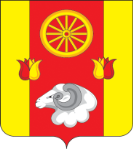 РОСТОВСКАЯ ОБЛАСТЬРЕМОНТНЕНСКИЙ РАЙОНМУНИЦИПАЛЬНОЕ ОБРАЗОВАНИЕ«ПЕРВОМАЙСКОЕ СЕЛЬСКОЕ ПОСЕЛЕНИЕ»                             СОБРАНИЕ ДЕПУТАТОВ ПЕРВОМАЙСКОГО СЕЛЬСКОГО ПОСЕЛЕНИЯРЕШЕНИЕ № 86  01.09. 2023                                                                       с. ПервомайскоеО внесении изменений в решение Собраниядепутатов Первомайского сельского поселения от 21.05.2020 № 121В связи с кадровыми изменениями в аппарате Администрации Первомайского сельского поселения, в целях приведения нормативно-правового акта в соответствие, Собрание депутатов Первомайского сельского поселенияРЕШИЛО:    		1. Внести в приложение № 5 к решению Собрания депутатов Первомайского сельского поселения от 21.05.2020 № 121 «» изменения, изложив их в редакции согласно приложению к настоящему решению.       		2. Настоящее решение вступает в силу с момента его официального обнародования.     		3. Контроль за исполнением настоящего решения возложить на постоянную комиссию по    социальной политике, охране общественного порядка, национальным вопросам и делам молодежи.Председатель Собрания  депутатов- глава Первомайского сельского поселения                                              О.Н. РепкинаПриложение к решению Собрания депутатовПервомайского сельского поселенияот 01.09.2023 № 86Приложение № 5к решению Собрания депутатовПервомайского сельского поселенияот 21.05.2020 № 121Составэкспертной комиссии Первомайского сельского поселения  по оценке предложений  об определении мест, нахождение в которых может причинить вред здоровью детей, их физическому, интеллектуальному, психическому, духовному и нравственному развитию, а также общественных мест, в которых в ночное время не допускается нахождение детей в возрасте до 16 лет без сопровождения родителей (лиц, их заменяющих) или лиц, осуществляющих мероприятия с участием детей Коскин                                       - Глава Администрации Первомайского сельскогоВячеслав Иванович                     поселения, председатель  экспертной комиссии       Бербенцева                               - депутат Собрания депутатов Первомайского  сельского                      Галина Ивановна                       поселения, заместитель председателя экспертной комиссииСушко                                        - главный специалист по общим  вопросамЕлена Владимировна                 Администрации   Первомайского сельского  поселения,                                              секретарь  экспертной комиссииЧлены комиссии:Репкин	                             - директор МБОУ Первомайской СШИгорь Федорович                       Рябченко  	                              - УУП  МО МВД России «Ремонтненский»Иван Александрович                          